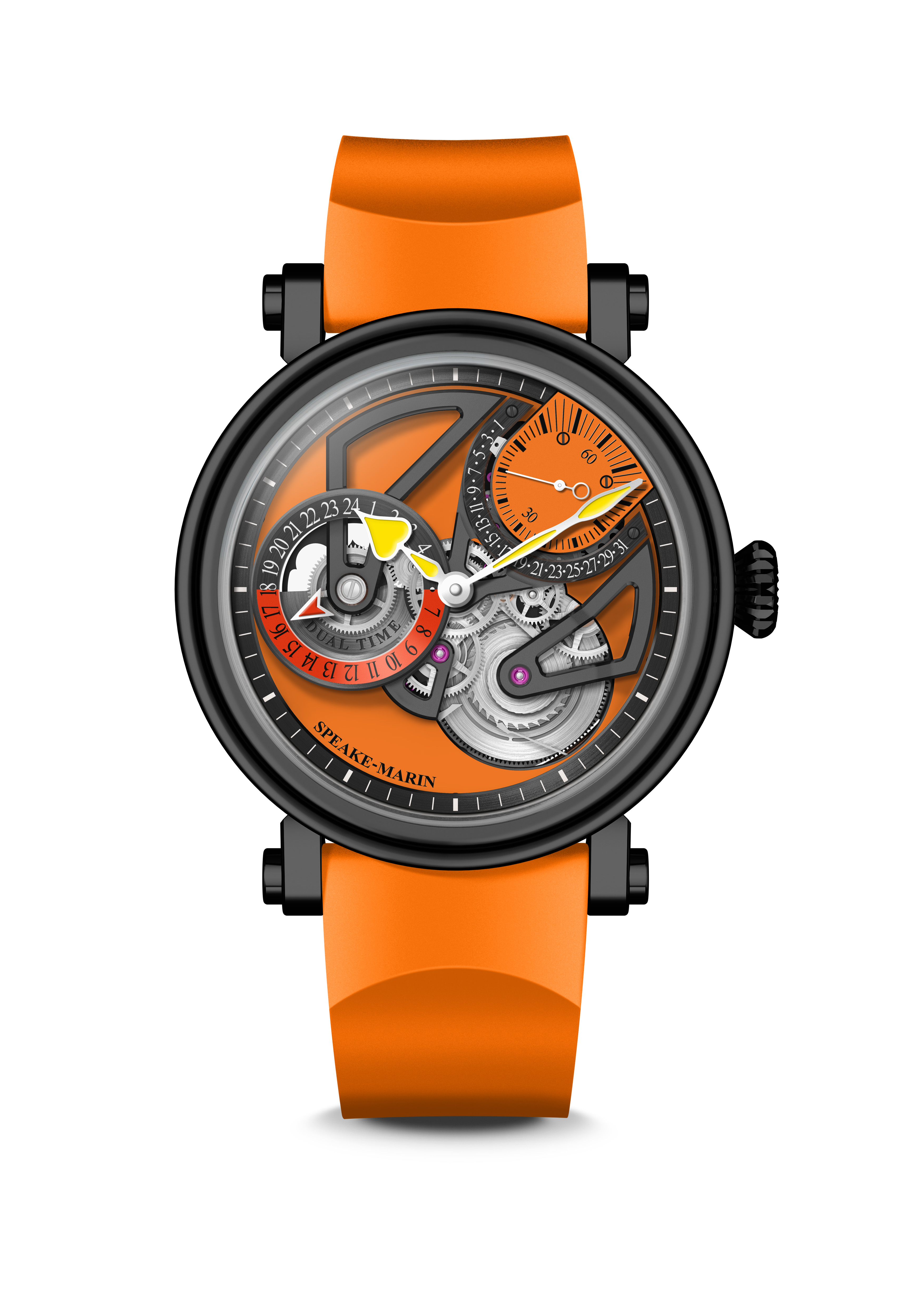 One&Two Dual Time ONLY WATCH THE SUNJuillet 2021 – Speake-Marin annonce sa participation à la vente aux enchères ONLY WATCH, qui se tiendra à Genève en Novembre 2021. Pour la troisième fois consécutive, la maison de Haute Horlogerie indépendante a développé une pièce spécifique, et contribuera ainsi à cette vente de charité qui finance la recherche contre la myopathie de Duchenne.INSPIRATIONCette nouvelle esthétique est très moderne grâce à son mix et ses angles vifs de ses ponts. Le deign joue avec les différentes tonalités d’orange et de jaune, se référant aux couleurs Pantone® de l’édition Only Watch 2021. A la fois hyper contemporain avec le cadran et classique avec la boite Piccadilly, cette pièce ravira les voyageurs qui souhaitent affirmer leur style et leur personnalité avec un choix de montre audacieux qui les différenciera des autres. La couleur orange a été choisie comme symbole de puissance et d’énergie, se référant à la couleur de l’astre et de l’énergie qu’il diffuse au centre du système solaire. L’orange symbolise ainsi la vie et l’espoir de combattre la myopathie de Duchenne, grâce aux derniers résultats encourageants de la recherche à ce sujet.  Enfin, le soleil depuis l’aube des civilisations est le réfèrent de la mesure du temps, et des bases de la chronométrie. Speake-Marin s’inspire aussi du mouvement architectural noir (que l’on trouve dans toutes les mégacités comme Londres) en jouant avec des applications de gris foncé et de noir sur la boite et les ponts. Pour ce nouveau design, Speake-Marin a développé une complication pour les voyageurs, qui souhaitent connaitre au premier coup d’œil l’heure de chez eux, par rapport à l’heure locale. Ce nouveau modèle est ainsi la première montre de voyage Speake-Marin, qui s’adresse à ceux qui cherchent la montre parfaite pour voyager et compléter leur kit de voyage : passeport, ordinateur, ou notebook …Le bracelet en caoutchouc orange est par ailleurs très facile et confortable au porter, résistant aux rayures et à l’humidité : il est idéal pour voyager.LE MOUVEMENTLe Calibre SMA02 qui anime cette montre s’inscrit dans la famille de mouvements SMA et suit l’approche de l’esthétique One &Two avec la petite seconde à 1h30. Avec un mouvement ajouré, il intègre une indication de double fuseau horaire et une date rétrograde. Grace à l’intégration du double fuseau horaire à 9h00, il conserve un équilibre visuel entre le barillet, la masse oscillante et la petite seconde à 1h30. Cela crée une forme en triangle comme c’est le cas sur les autres modèles de la collection « Openworked ». La complication Double Fuseau est par essence la montre de voyage depuis sa conception dans le milieu des années 50 pour les pilotes Pan America qui traversaient plusieurs fuseaux horaires en une seule fois. En permettant à celui qui porte la montre de monitorer deux heures sur deux fuseaux horaires en même temps (l’heure de chez eux et l’heure locale), la montre Double Fuseaux évite à celui qui porte la montre de faire le calcul mental pour savoir quelle heure il est chez eux. LA BOITE NOIRE Ce mouvement est niché dans la dernière version de la boite Piccadilly en titane enduit de DLC noir, la dernière évolution de la boite iconique Speake-Marin. DLC signifie “ Diamond-like carbon”. Cet enduit est fait de particules de carbone et est appliqué chimiquement sur la boite. Cette application a le bénéfice d’être extrêmement résistant aux rayures et durable dans le temps. 	Le mouvement se trouve dans la nouvelle version de la boite Piccadilly, une évolution de la boite iconique Speake-Marin qui permet une intégration du bracelet plus proche de la boite améliorant ainsi le confort au porter. La couronne a aussi été plus emboîtée pour adoucir l’esthétique tout en conservant l’originalité du design. De plus, la glace du fond de la montre a été légèrement bombée pour diminuer l’épaisseur de la montre et créer un effet loupe qui accentue l’aspect technique de la montre.____________________________________________________________________LA STRATEGIE DE DEVELOPPEMENT MOUVEMENT CHEZ SPEAKE-MARIN Speake-Marin a initié depuis 2015 une stratégie mouvement qui vise à développer et assembler des mouvements en interne au sein de son atelier dans la région de Neuchâtel, en Suisse. Cette nouvelle stratégie donna naissance à la collection “SMA”, qui inclut des mouvements ajourés, des cadrans fermés et des mouvements de Haute Horlogerie. Dans un premier temps, Speake-Marin a focalisé ses efforts sur les mouvements de Haute Horlogerie 3 Hz (Répétition Minute et Double Tourbillon). Dans un second temps, Speake-Marin a développé des mouvements Heures Minutes Secondes 4Hz, qui ont été présentés dans le nouveau design One&Two à cadran ajouré avec un mouvement dénommé SMA01. Ce mouvement a la particularité d’avoir sa petite seconde à 1h30. Cette petite seconde à 1h30 suit l’objectif de Speake-Marin de détourner les codes horlogers : Speake-Marin demeure le seul horloger qui positionne sa petite seconde à cet endroit-là. Il s’agit en effet d’une véritable contrainte en terme de construction mouvement dans la mesure où la petite seconde doit passer dans le module de mise à l’heure. Le nouveau Calibre SMA02 s’inscrit dans la famille de mouvements SMA et suit l’approche de l’esthétique One &Two avec la petite seconde à 1h30. One&Two Dual Time ONLY WATCH THE SUN MOUVEMENT	Calibre SMA02, remontage automatique avec micro-rotor	Date rétrograde et indication Double Fuseau INDICATIONS	Heures Minutes et Secondes. 	Petites secondes et date rétrograde à 1:30	Indication du double fuseau horaire à 9:00CADRAN	Cadran ajouré. Finition noir matte. 	Indication du double fuseau noir et orange foncé	Aiguilles en forme de cœur laquées jaunesRESERVE DE MARCHE	52 heuresBOITE	Nouvelle génération de boite en titane recouvert de DLC noir	Verre saphir traité antirefletDIAMETRE	42 mmRESISTANCE A L’EAU	3 bars (30 mètres)BRACELET & BOUCLE	Caoutchouc orange, boucle ardillon en acier enduit de DLC noirREFERENCE		414214370UNIQUE PIECE 